TJ Jiskra Jančí Vás srdečně zve na 4. ročník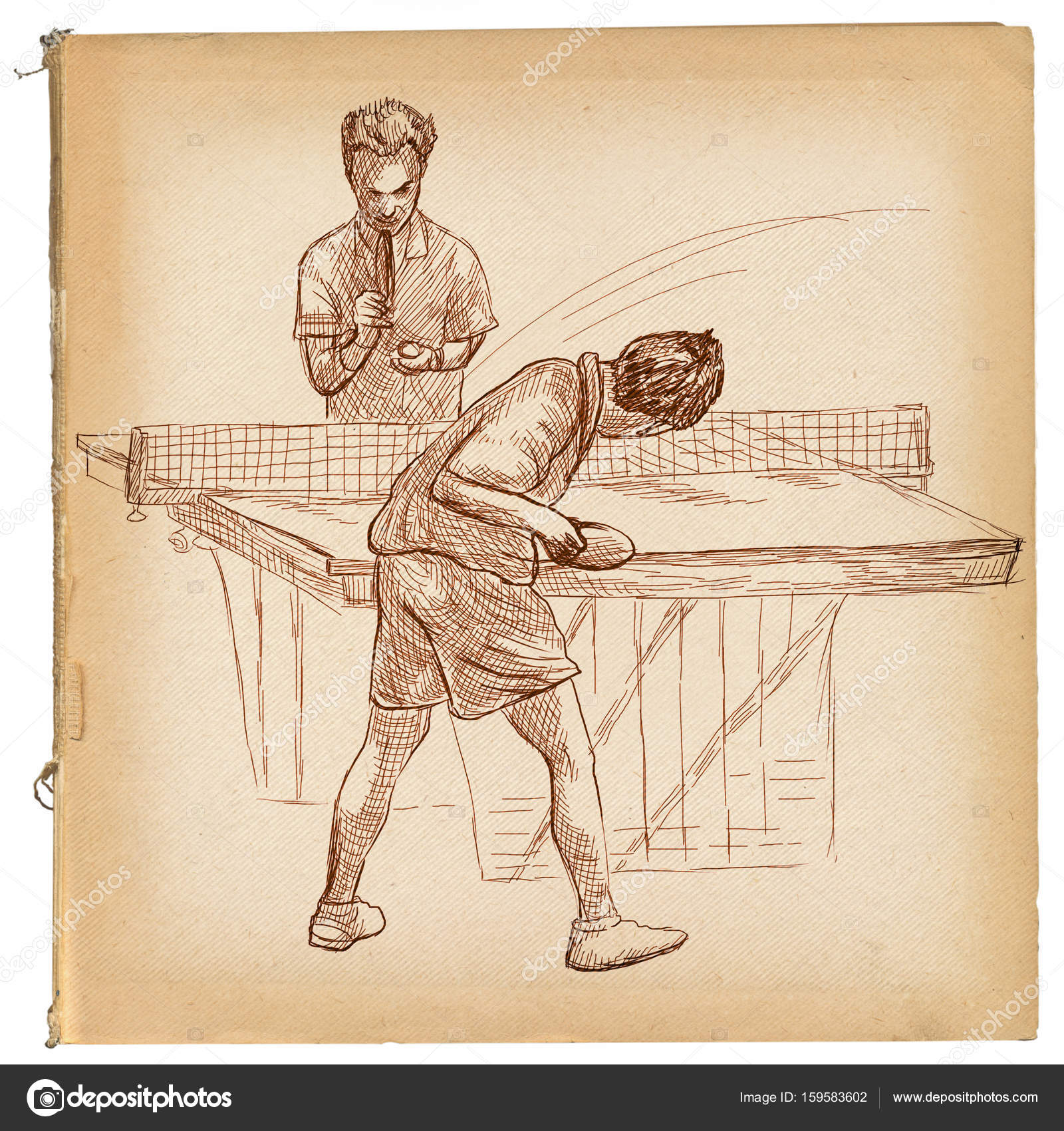 DĚTSKÉHO VÁNOČNÍHO TURNAJE VE STOLNÍM TENISUKde: herna stolního tenisu v JančíKdy: sobota 30. 11. 2019 od 9.00 h (registrace 8.00-8.30)Kategorie: starší žáci/žákyně (nad 11 let)        : mladší žáci/žákyně (do 11 let dosažených v roce 2019)Zveme rodiče, příbuzné, známé. Přijďte podpořit děti v jejich sportovním snažení.Po skončení turnajových utkání je možnost si zahrát. Přezuvky nutné.Občerstvení zajištěno.